臺南市永康區三村國小110學年度教育優先區親職講座通知單各位親愛的家長，您好：在本土疫情肆虐，本市確診者居高不下，我們仍排除萬難，盡力辦理本次親職教育講座，為顧及家長及學生安全，我們決定以線上直播的方式來進行，特地通知您，歡迎06/25（六）以手機或其他設備來觀看這場親職講座，希望這一次我們特別安排的親職講座可以讓您更專注於「網路成癮」防治及「親子教養」成長，讓您收穫滿滿！期待您！家長會長  頼春宗校    長  黃俊傑 敬邀日期活動內容請掃瞄QR CODE（或者搜尋facebook「三村國小」粉絲專頁）：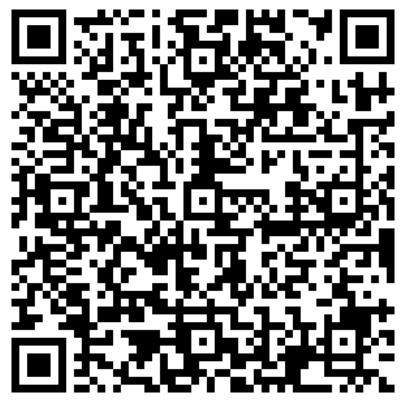 https://www.facebook.com/%E5%8F%B0%E5%8D%97%E5%B8%82%E6%B0%B8%E5%BA%B7%E5%8D%80%E4%B8%89%E6%9D%91%E5%9C%8B%E6%B0%91%E5%B0%8F%E5%AD%B8-188716099492579906/25（六）早上8：30-11：30楊振銘 教授親職講座講題及內容：「數位時代家長的資訊素養」學歷：國立中山大學電機工程研究所計算機組博士經歷：台灣首府大學資訊與多媒體設計系系主任台灣首府大學電子計算機中心主任台灣首府大學學務長康寧大學代理校長、教務長、主任秘書、推廣教育中心主任、資傳系主任、招生組長和春技術學院資工系主任、電子科主任高雄應用科技大學資工系兼任副教授長榮大學資工系兼任副教授樹德家商資處科兼任教師工研院機械所助理研究員